Publicado en Zaragoza el 10/12/2021 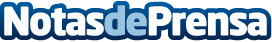 BirdCom y el Real Zaragoza firman un acuerdo de colaboraciónLa agencia de marketing digital BirdCom y el Real Zaragoza han alcanzado un acuerdo por el que colaborarán de forma conjunta, convirtiéndose de esta forma BirdCom en proveedor oficial del conjunto zaragocistaDatos de contacto:Nacho del Corral617482911Nota de prensa publicada en: https://www.notasdeprensa.es/birdcom-y-el-real-zaragoza-firman-un-acuerdo Categorias: Nacional Fútbol Marketing Aragón Otros deportes http://www.notasdeprensa.es